How many children are in your family? 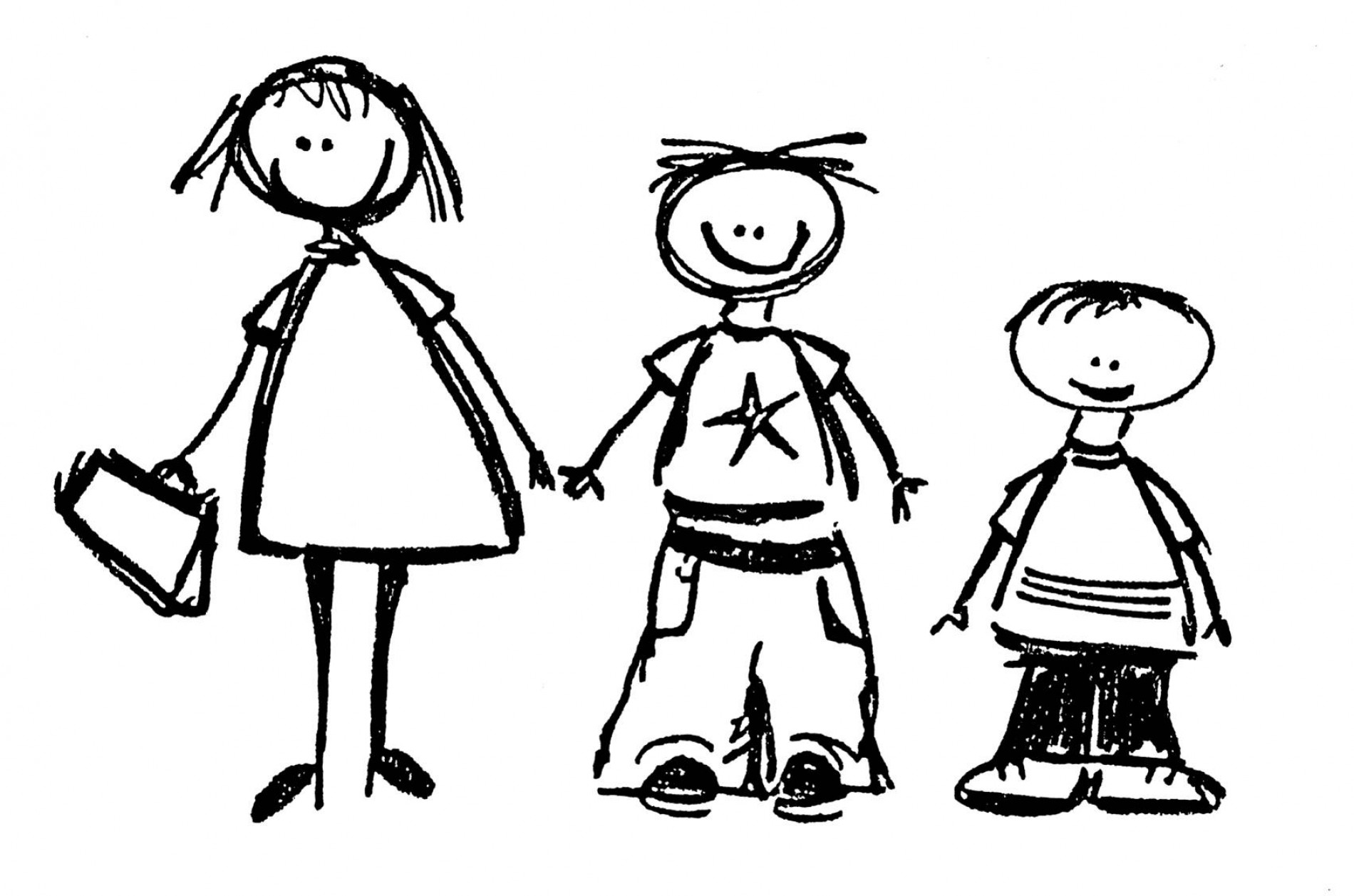 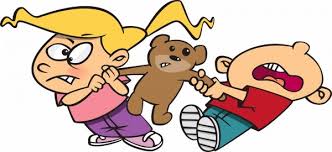 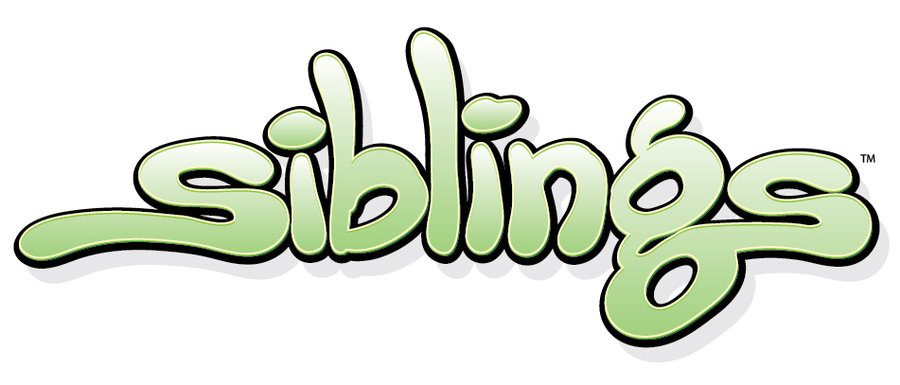 Let X = the number of children. Suppose we choose someone from the class at random.Is this a valid probability model? Explain.Is 5.7167 a possible value for X?  Explain.Make a histogram to display information with X on the horizontal axis, and describe its shape.Describe in words what  and then find .Describe in words what  and then find .Find the average of the X values.  Does this value tell us the average number of children in the families of students in this class? If yes, explain. If no, why not?Discrete Random VariablesCheck Your UnderstandingHome Alone is a series of American Christmas family comedy films created by John Hughes. There are 5 Home Alone movies. Below is a probability distribution of the number of Home Alone movies watched by a very large sample of high school students.Write the event “the student has seen 3 Home Alone movies” using probability notation. Then find this probability.Explain in words what P(X  3) means. What is this probability?Make a histogram of the probability distribution. Describe its shape.Calculate and interpret the expected value of X. X12345678ProbabilityNumber of Home Alone Movies Watched012345Probability0.150.420.32?0.020.01